                     ҠАРАР                                                                                          РЕШЕНИЕ23 ноябрь  2022 й.                                  № 175                              23 ноября  2022 г.О внесении изменений в решение Совета сельского поселения Кызыльский   сельсовет муниципального района Альшеевский район Республики Башкортостан №122 от 11 января 2022 г.  «Об утверждении Положения о муниципальном земельном контроле      на территории Сельского поселения Кызыльский  сельсовет муниципального района Альшеевский район  Республики Башкортостан»       В  соответствии с Федеральным законом   от 11 июня 2021 года №170-ФЗ «О внесении изменений в отдельные законодательные акты Российской Федерации», в связи с принятием Федерального закона «О государственном контроле(надзоре) и муниципальном контроле в Российской Федерации» в часть 8 статьи 40 Федерального закона  №248-ФЗ внесены изменения и с учетом изменений Федерального законодательства,  Совет сельского поселения Кызыльский   сельсовет муниципального района Альшеевский район Республики Башкортостан  р е ш и л:1.Внести в Положение о муниципальном земельном контроле      на территории Сельского поселения Кызыльский  сельсовет муниципального района Альшеевский район  Республики Башкортостан следующие изменения:В четвертом абзаце пункта  5.5   слова «до принятия решения по жалобе может отозвать ее полностью или частично» заменить словами «до принятия решения по жалобе может отозвать ее». 2.Настоящее решение обнародовать в здании Администрации и разместить на официальном сайте сельского поселения Кызыльский    сельсовет муниципального района  Альшеевский  район  Республики Башкортостан. 3. Настоящее решение вступает в силу со дня официального обнародования.           Глава сельского поселения                                                Р.Ф.ИскандаровБАШҠОРТОСТАН РЕСПУБЛИКАҺЫӘЛШӘЙ РАЙОНЫМУНИЦИПАЛЬ РАЙОНЫНЫҢҠЫҘЫЛ АУЫЛ СОВЕТЫАУЫЛ БИЛӘМӘҺЕ СОВЕТЫ(БАШҠОРТОСТАН РЕСПУБЛИКАҺЫӘЛШӘЙ РАЙОНЫКЫЗЫЛ АУЫЛ СОВЕТЫ)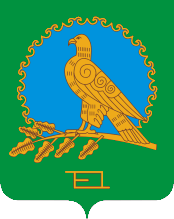 РЕСПУБЛИКА БАШКОРТОСТАНСОВЕТ СЕЛЬСКОГО ПОСЕЛЕНИЯКЫЗЫЛЬСКИЙ СЕЛЬСОВЕТМУНИЦИПАЛЬНОГО РАЙОНААЛЬШЕЕВСКИЙ РАЙОН(КЫЗЫЛЬСКИЙ СЕЛЬСОВЕТАЛЬШЕЕВСКОГО  РАЙОНАРЕСПУБЛИКИ БАШКОРТОСТАН)